Приложение № 2к протоколу заседания оргкомитетаот _______________ №______Таблица победителей и призероврайонного этапа X городского конкурса чтецов«Разукрасим мир стихами»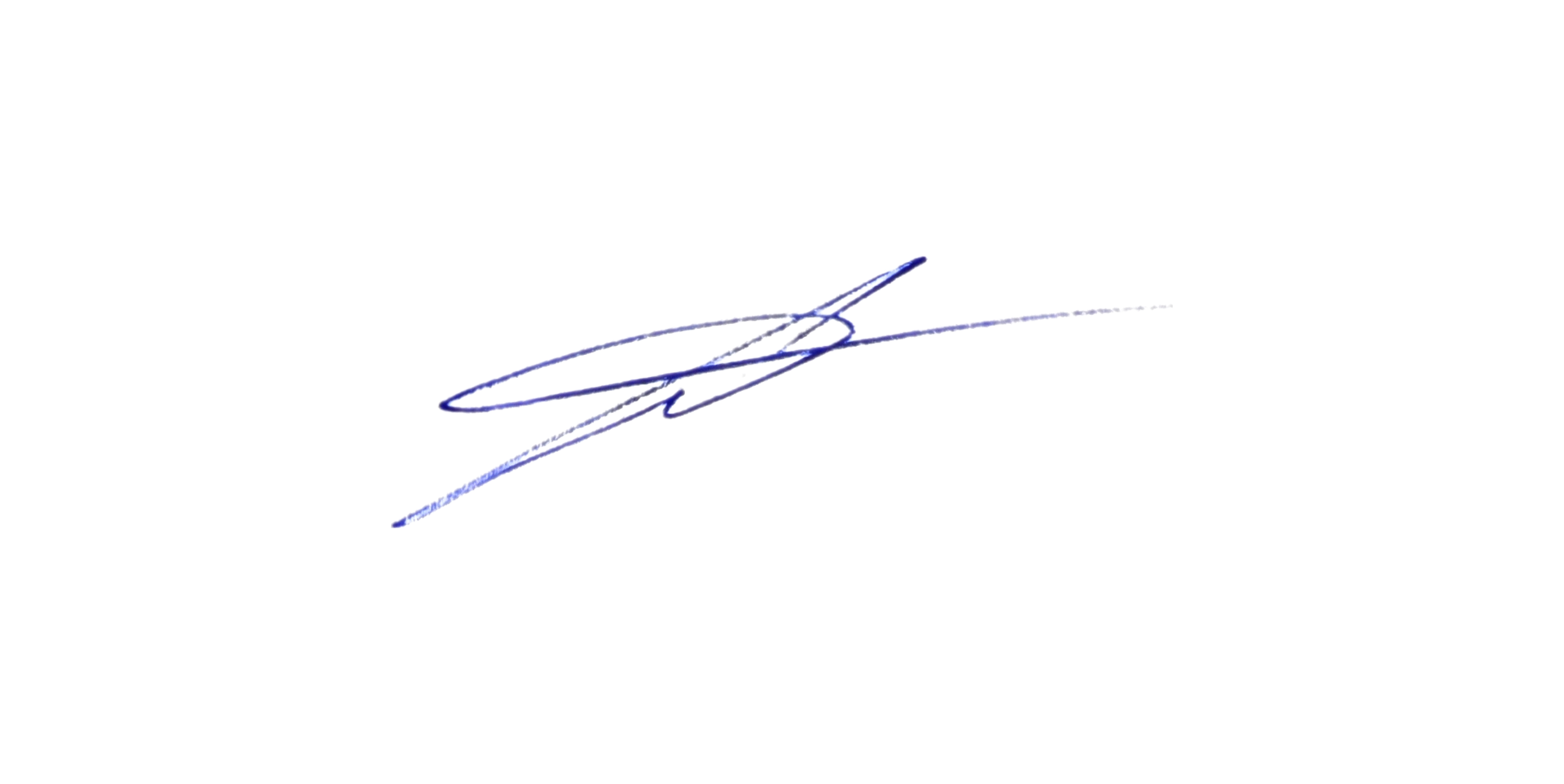 Председатель оргкомитета                                                                                                                                                                          К.Б.Панкрашкин*Статус:место место место 
№ п/пФИ воспитанника№ ОУ ФИО руководителей, должностьСтатусВОЗРАСТНЫЕ КАТЕГОРИИВОЗРАСТНЫЕ КАТЕГОРИИВОЗРАСТНЫЕ КАТЕГОРИИВОЗРАСТНЫЕ КАТЕГОРИИВОЗРАСТНЫЕ КАТЕГОРИИ4-5 лет (средняя группа)4-5 лет (средняя группа)4-5 лет (средняя группа)4-5 лет (средняя группа)4-5 лет (средняя группа)1Точка Анастасия ГБДОУ детский сад №39 Красносельского района  Санкт-ПетербургаМолодцова Екатерина Анатольевна, воспитатель,
Торовец Елена Анатольевна, воспитатель
2 место2Островарь ЕгорГБДОУ ЦРР – детский сад № 48 Красносельского района СПб.Степанова Вероника Виталиевна, воспитатель, 
Быковская Оксана Анатольевна, воспитатель1 место3Давыдова ЗлатаГБДОУ детский сад № 69 Красносельского района Санкт-ПетербургаАлександрова Екатерина Юрьевна, воспитатель, 
Кривопляс Инна Викторовна, воспитатель3 место4Матвеева АнастасияГБОУ прогимназия № 675 «Талант»Горшкова Наталия Владимировна, воспитатель Глущук Елена Владимировна, воспитатель 3 место5Сергеев ДмитрийГБДОУ детский сад № 91 Красносельского района Санкт-ПетербургаАрхипова Наталья Владимировна воспитатель  
Юсупова Гульнара Арсланбековна воспитатель3 место5-6 лет (старшая группа)5-6 лет (старшая группа)5-6 лет (старшая группа)5-6 лет (старшая группа)5-6 лет (старшая группа)1Чернова МаргаритаГБДОУ ЦРР - детский сад № 68 Красносельского района СПб "Росток" Красносельского района Санкт-Петербурга "Росток"Халилуллова Елена Анатольевна, воспитатель, 
Чулий Ирина Анатольевна, воспитатель, 
2 место2Лапшина АлисаГБДОУ д/с № 43 Красносельского района СПб Дубова Любовь Сергеевна, воспитатель
Белая Ирина Геннадьевна, воспитатель1 место3Балихина Софья ГБДОУ детский сад № 93 Красносельского районаСанкт-Петербурга Чуркий Мария Михайловна , воспитатель, Русанова Станислава Владимировна – воспитатель, 2 место4Успенская АринаГБДОУ детский сад №72 Красносельского района СПбХрапова Наталья Юрьевна, воспитатель Скрябина Светлана Николаевна, воспитатель 
3 место5Ивочкина МираГБДОУ детский сад № 78 "Жемчужинка"Иванова Светлана Владимировна, воспитатель, 
Сафонова Марина Юрьевна, воспитатель 3 место6-7 лет (подготовительная группа)6-7 лет (подготовительная группа)6-7 лет (подготовительная группа)6-7 лет (подготовительная группа)6-7 лет (подготовительная группа)1Иванова  Алиса ГБДОУ детского сада № 5 комбинированного вида Красносельского района            Санкт-ПетербургаТрулева Ольга Геннадьевна, воспитатель
Пузаренко Виктория Александровна, воспитатель
Захарова Мария Анатольевна, учитель-логопед2 место2Гундырев МаксимГБДОУ детский сад № 77 Красносельского района Санкт-ПетербургаЦарёва Елена Анатольевна, воспитатель, 
Гончарова Елена Николаевна, воспитатель1 место3Вегриян ВладиславГБДОУ детский сад № 73 Красносельского района СПбХолкина Юлия Алексеевна, воспитатель, 
Дынак Наталья Николаевна, воспитатель
3 место4Малышенко МиланаГБДОУ детский сад № 69 Красносельского района Санкт-ПетербургаАстахова Ирина Дмитриевна, воспитатель, 
Фокина Елена Вячеславовна, воспитатель 3 место5Кузнецова МирославаГБДОУ ЦРР - детский сад № 68 Красносельского района СПб "Росток"Алексахина Марина Леонидовна, воспитатель, Губарь  Наталья Алексеевна, воспитатель2 место